NameClassDate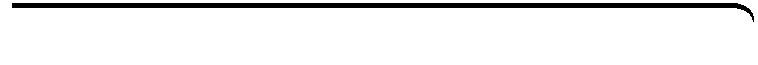 Solving Equations With Variables on Both Sides 2-4Practice	Form GSolve each equation. Check your answer.
1. 3n + 2 = –2n – 8	2. 8b – 7 = 7b – 2	3. –12 + 5k = 15 – 4k4. –q – 11 = 2q + 4	5. 4t + 9 = –8t – 13	6. 22p + 11 = 4p – 77. 17 – 9y = –3 + 16y	8. 15m + 22 = –7m + 18	9. 3x + 7 = 14 + 3xWrite and solve an equation for each situation. Check your solution.Shirley is going to have the exterior of her home painted. Tim’s Painting charges $250 plus $14 per hour. Colorful Paints charges $22 per hour. How many hours would the job need to take for Tim’s Painting to be the better deal?Tracey is looking at two different travel agencies to plan her vacation. ABC Travel offers a plane ticket for $295 and a rental car for $39 per day. M & N Travel offers a plane ticket for $350 and a rental car for $33 per day. What is the minimum number of days that Shirley’s vacation should be for M & N Travel to have the better deal?Solve each equation. Check your answer.12.	7(h + 3) = 6(h – 3)	13. –(5a + 6) = 2(3a + 8)14. –2(2f – 4) = –4(–f + 2)	15. 3w – 6 + 2w = –2 + w16. –8x – (3x + 6) = 4 – x	17. 14 + 3n = 8n – 3(n – 4)Determine whether each equation is an identity or whether it has no solution.
18. 4(3m + 4) = 2(6m + 8)	19. 5x + 2x – 3 = –3x + 10x20. –(3z + 4) = 6z – 3(3z + 2)	21. –2(j – 3) = –2j + 6Prentice Hall Gold Algebra 1 • Teaching ResourcesCopyright © by Pearson Education, Inc., or its affiliates. All Rights Reserved.33NameClassDateSolving Equations With Variables on Both Sides 2-4Practice (continued)	Form GSolve each equation. If the equation is an identity, write identity. If it has no solution, write no solution.22. 6.8 – 4.2b = 5.6b – 3	23. 24. –2(5.25 + 6.2x) = 4(–3.1x + 2.68)	25. 26. 0.5t + 0.25(t + 16) = 4 + 0.75t	27. 2.5(2z + 5) = 5(z + 2.5)28. –6(-p + 8) = –6p + 12	29. Three times the sum of a number and 4 is 8 less than one-half the number. Write and solve an equation to find the number.A square and a rectangle have the same perimeters. The length of a side of the square is 4x – 1. The length of the rectangle is 2x + 1 and the width is x + 2. Write and solve an equation to find x.A movie club charges a one-time membership fee of $25 which allows members to purchase movies for $7 each. Another club does not charge a membership fee and sells movies for $12 each. How many movies must a member purchase for the cost of the two clubs to be equal?Writing Describe the difference between an equation that is defined as an identity and an equation that has no solution. Provide an example of each and explain why each example is an identity or has no solution.Prentice Hall Gold Algebra 1 • Teaching ResourcesCopyright © by Pearson Education, Inc., or its affiliates. All Rights Reserved.34